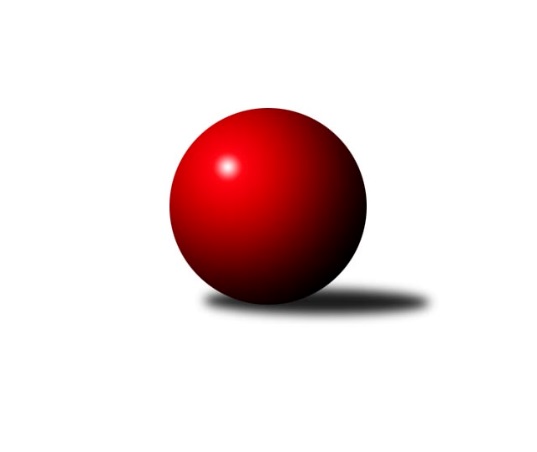 Č.16Ročník 2019/2020	22.2.2020Nejlepšího výkonu v tomto kole: 2717 dosáhlo družstvo: KK Šumperk BKrajský přebor OL 2019/2020Výsledky 16. kolaSouhrnný přehled výsledků:TJ Břidličná ˝A˝	- TJ Tatran Litovel	6:2	2337:2254	8.0:4.0	22.2.TJ Pozemstav Prostějov	- KK Šumperk B	3:5	2596:2717	4.0:8.0	22.2.KK PEPINO Bruntál	- TJ Horní Benešov ˝C˝	6:2	2346:2295	8.0:4.0	22.2.KK Zábřeh  ˝C˝	- KK Jiskra Rýmařov ˝B˝	7:1	2563:2477	7.5:4.5	22.2.KS Moravský Beroun 	- Spartak Přerov ˝C˝	5.5:2.5	2557:2431	7.0:5.0	22.2.Sokol Přemyslovice ˝B˝	- SKK Jeseník ˝B˝	6:2	2482:2440	6.5:5.5	22.2.Tabulka družstev:	1.	TJ Břidličná ˝A˝	16	12	3	1	92.5 : 35.5 	113.0 : 79.0 	 2545	27	2.	KK Šumperk B	16	10	2	4	77.5 : 50.5 	116.5 : 75.5 	 2593	22	3.	TJ Horní Benešov ˝C˝	16	11	0	5	76.5 : 51.5 	100.0 : 92.0 	 2482	22	4.	TJ Pozemstav Prostějov	16	8	2	6	68.5 : 59.5 	109.0 : 83.0 	 2515	18	5.	Sokol Přemyslovice ˝B˝	16	9	0	7	65.0 : 63.0 	95.5 : 96.5 	 2497	18	6.	KS Moravský Beroun	16	7	2	7	62.5 : 65.5 	96.0 : 96.0 	 2508	16	7.	KK Jiskra Rýmařov ˝B˝	16	7	2	7	59.0 : 69.0 	98.5 : 93.5 	 2500	16	8.	KK Zábřeh  ˝C˝	16	6	3	7	65.0 : 63.0 	98.5 : 93.5 	 2506	15	9.	KK PEPINO Bruntál	16	7	0	9	56.5 : 71.5 	90.0 : 102.0 	 2488	14	10.	Spartak Přerov ˝C˝	16	6	0	10	59.0 : 69.0 	96.0 : 96.0 	 2467	12	11.	SKK Jeseník ˝B˝	16	4	0	12	49.0 : 79.0 	76.5 : 115.5 	 2438	8	12.	TJ Tatran Litovel	16	2	0	14	37.0 : 91.0 	62.5 : 129.5 	 2351	4Podrobné výsledky kola:	 TJ Břidličná ˝A˝	2337	6:2	2254	TJ Tatran Litovel	Zdeněk Fiury st.	 	 183 	 186 		369 	 1:1 	 402 	 	221 	 181		Karel Stojkovič	Ivo Mrhal ml.	 	 214 	 199 		413 	 2:0 	 383 	 	195 	 188		Stanislav Brosinger	Tomáš Fiury	 	 187 	 201 		388 	 1:1 	 382 	 	191 	 191		Pavel Hampl	Ivo Mrhal st.	 	 195 	 192 		387 	 1:1 	 405 	 	219 	 186		Filip Zapletal	Josef Veselý	 	 196 	 198 		394 	 2:0 	 310 	 	153 	 157		Jaroslav Vidim	Zdeněk Fiury ml.	 	 210 	 176 		386 	 1:1 	 372 	 	220 	 152		Jaromír Janošecrozhodčí:  Vedoucí družstevNejlepší výkon utkání: 413 - Ivo Mrhal ml.	 TJ Pozemstav Prostějov	2596	3:5	2717	KK Šumperk B	Václav Kovařík	 	 216 	 202 		418 	 0:2 	 481 	 	248 	 233		Jaroslav Vymazal	Josef Jurda	 	 202 	 217 		419 	 0:2 	 466 	 	210 	 256		Michal Gajdík	David Rozsypal	 	 208 	 219 		427 	 1:1 	 425 	 	213 	 212		Milan Vymazal	Max Trunečka	 	 197 	 243 		440 	 1:1 	 438 	 	221 	 217		František Habrman	Miroslav Plachý	 	 218 	 226 		444 	 2:0 	 432 	 	214 	 218		Miroslav Mrkos	Václav Kovařík	 	 238 	 210 		448 	 0:2 	 475 	 	246 	 229		Adam Bělaškarozhodčí: Nejlepší výkon utkání: 481 - Jaroslav Vymazal	 KK PEPINO Bruntál	2346	6:2	2295	TJ Horní Benešov ˝C˝	Jan Mlčák	 	 189 	 209 		398 	 2:0 	 345 	 	169 	 176		Zdeňka Habartová	Richard Janalík	 	 167 	 175 		342 	 0:2 	 383 	 	184 	 199		Daniel Duškevič	Tomáš Janalík	 	 199 	 193 		392 	 2:0 	 367 	 	180 	 187		Miloslav Petrů	Miluše Rychová	 	 201 	 202 		403 	 1:1 	 399 	 	214 	 185		Eva Zdražilová	Vítězslav Kadlec	 	 196 	 203 		399 	 2:0 	 361 	 	181 	 180		Robert Kučerka	Josef Novotný	 	 227 	 185 		412 	 1:1 	 440 	 	211 	 229		Petr Rakrozhodčí: Nejlepší výkon utkání: 440 - Petr Rak	 KK Zábřeh  ˝C˝	2563	7:1	2477	KK Jiskra Rýmařov ˝B˝	Martin Pěnička	 	 220 	 231 		451 	 1:1 	 418 	 	226 	 192		Michal Ihnát	Tomáš Pěnička	 	 207 	 233 		440 	 1:1 	 424 	 	212 	 212		Petr Charník	Lukáš Krejčí	 	 216 	 212 		428 	 2:0 	 401 	 	203 	 198		Petra Kysilková	Václav Čamek	 	 219 	 192 		411 	 1:1 	 402 	 	206 	 196		Jiří Polášek	Lubomír Složil	 	 202 	 210 		412 	 1.5:0.5 	 409 	 	202 	 207		Jaroslav Heblák	Lukáš Horňák	 	 215 	 206 		421 	 1:1 	 423 	 	213 	 210		Gustav Vojtekrozhodčí: Nejlepší výkon utkání: 451 - Martin Pěnička	 KS Moravský Beroun 	2557	5.5:2.5	2431	Spartak Přerov ˝C˝	Petr Otáhal	 	 217 	 219 		436 	 1:1 	 446 	 	232 	 214		Libor Daňa	Zdeněk Chmela st.	 	 207 	 215 		422 	 1:1 	 422 	 	230 	 192		Rostislav Petřík	Čestmír Řepka	 	 219 	 214 		433 	 2:0 	 395 	 	191 	 204		Ondřej Holas	Miloslav Krchov	 	 214 	 199 		413 	 2:0 	 320 	 	140 	 180		Romana Pospíšilová	Erich Retek	 	 201 	 208 		409 	 0:2 	 427 	 	209 	 218		Jan Lenhart	Zdeněk Chmela ml.	 	 240 	 204 		444 	 1:1 	 421 	 	206 	 215		Michal Symerskýrozhodčí: Nejlepší výkon utkání: 446 - Libor Daňa	 Sokol Přemyslovice ˝B˝	2482	6:2	2440	SKK Jeseník ˝B˝	Marek Kankovský	 	 188 	 203 		391 	 0:2 	 408 	 	201 	 207		Radomila Janoudová	Lukáš Vybíral	 	 217 	 202 		419 	 1:1 	 417 	 	211 	 206		Rostislav Cundrla	Josef Grulich	 	 222 	 232 		454 	 2:0 	 385 	 	176 	 209		Alena Vrbová	Miroslav Ondrouch	 	 192 	 208 		400 	 1:1 	 384 	 	204 	 180		Miroslav Vala	Karel Meissel	 	 226 	 220 		446 	 2:0 	 432 	 	218 	 214		Petra Rosypalová	Jiří Kankovský	 	 199 	 173 		372 	 0.5:1.5 	 414 	 	199 	 215		Petra Rosypalovározhodčí: Nejlepší výkon utkání: 454 - Josef GrulichPořadí jednotlivců:	jméno hráče	družstvo	celkem	plné	dorážka	chyby	poměr kuž.	Maximum	1.	Zdeněk Černý 	TJ Horní Benešov ˝C˝	451.78	295.9	155.8	4.2	6/8	(495)	2.	Zdeněk Fiury  ml.	TJ Břidličná ˝A˝	448.48	306.9	141.6	3.9	8/9	(476)	3.	Jaroslav Vymazal 	KK Šumperk B	446.65	296.6	150.1	3.9	9/9	(490)	4.	Michal Gajdík 	KK Šumperk B	445.65	303.1	142.5	4.9	8/9	(476)	5.	Adam Bělaška 	KK Šumperk B	443.38	301.4	142.0	4.6	9/9	(505)	6.	Max Trunečka 	TJ Pozemstav Prostějov	442.88	299.2	143.7	5.2	7/8	(473)	7.	Zdeněk Chmela  ml.	KS Moravský Beroun 	435.25	297.2	138.1	4.7	8/8	(477)	8.	Ivo Mrhal  ml.	TJ Břidličná ˝A˝	434.79	297.8	137.0	4.8	9/9	(482)	9.	Gustav Vojtek 	KK Jiskra Rýmařov ˝B˝	432.77	301.6	131.1	5.5	6/8	(473)	10.	Tomáš Janalík 	KK PEPINO Bruntál	432.00	293.0	139.0	4.9	7/9	(460)	11.	Petra Rosypalová 	SKK Jeseník ˝B˝	431.89	299.4	132.5	6.7	8/8	(473)	12.	Tomáš Fiury 	TJ Břidličná ˝A˝	430.79	290.3	140.5	5.9	8/9	(462)	13.	Josef Jurda 	TJ Pozemstav Prostějov	430.55	295.1	135.4	5.7	7/8	(470)	14.	Karel Meissel 	Sokol Přemyslovice ˝B˝	430.21	294.2	136.0	4.9	8/9	(466)	15.	Lukáš Horňák 	KK Zábřeh  ˝C˝	430.14	299.4	130.7	5.4	7/9	(464)	16.	Martin Pěnička 	KK Zábřeh  ˝C˝	428.50	296.9	131.6	4.8	9/9	(478)	17.	Libor Daňa 	Spartak Přerov ˝C˝	428.46	297.4	131.1	7.4	7/9	(468)	18.	Tomáš Pěnička 	KK Zábřeh  ˝C˝	426.54	288.8	137.7	7.9	9/9	(471)	19.	Václav Čamek 	KK Zábřeh  ˝C˝	426.10	296.6	129.5	7.2	6/9	(443)	20.	Jiří Kohoutek 	Spartak Přerov ˝C˝	425.57	289.4	136.2	7.0	7/9	(478)	21.	Robert Kučerka 	TJ Horní Benešov ˝C˝	424.73	295.1	129.7	7.3	7/8	(490)	22.	Miroslav Vala 	SKK Jeseník ˝B˝	423.60	290.7	132.9	6.5	6/8	(477)	23.	Václav Kovařík 	TJ Pozemstav Prostějov	423.42	298.3	125.2	7.7	6/8	(462)	24.	Jan Lenhart 	Spartak Přerov ˝C˝	423.17	287.0	136.1	6.8	8/9	(450)	25.	Josef Veselý 	TJ Břidličná ˝A˝	422.06	297.9	124.2	7.6	8/9	(459)	26.	Erich Retek 	KS Moravský Beroun 	422.05	299.5	122.5	8.9	6/8	(459)	27.	Jiří Kankovský 	Sokol Přemyslovice ˝B˝	421.52	293.8	127.7	6.9	8/9	(470)	28.	Miroslav Plachý 	TJ Pozemstav Prostějov	421.46	290.0	131.5	5.0	8/8	(458)	29.	Miloslav Petrů 	TJ Horní Benešov ˝C˝	421.17	294.4	126.8	6.8	8/8	(488)	30.	Marek Kankovský 	Sokol Přemyslovice ˝B˝	419.94	286.1	133.9	6.7	6/9	(462)	31.	Lubomír Složil 	KK Zábřeh  ˝C˝	419.63	288.3	131.3	6.3	9/9	(458)	32.	Čestmír Řepka 	KS Moravský Beroun 	419.56	292.4	127.1	8.0	8/8	(453)	33.	Miroslav Ondrouch 	Sokol Přemyslovice ˝B˝	418.97	293.0	125.9	8.1	8/9	(461)	34.	Miloslav Krchov 	KS Moravský Beroun 	418.59	291.3	127.3	6.2	8/8	(476)	35.	Miluše Rychová 	KK PEPINO Bruntál	418.52	292.8	125.7	6.3	7/9	(435)	36.	Rostislav Petřík 	Spartak Přerov ˝C˝	418.02	286.3	131.7	5.5	8/9	(482)	37.	Petr Otáhal 	KS Moravský Beroun 	417.88	288.2	129.7	8.1	7/8	(453)	38.	Josef Novotný 	KK PEPINO Bruntál	416.99	284.0	133.0	7.0	9/9	(438)	39.	Václav Kovařík 	TJ Pozemstav Prostějov	416.54	292.6	123.9	9.1	8/8	(468)	40.	Petra Rosypalová 	SKK Jeseník ˝B˝	416.07	288.2	127.8	7.6	7/8	(453)	41.	Lukáš Vybíral 	Sokol Přemyslovice ˝B˝	415.79	286.6	129.1	9.5	6/9	(450)	42.	Zdeněk Fiury  st.	TJ Břidličná ˝A˝	415.30	289.3	126.0	7.4	8/9	(457)	43.	Vítězslav Kadlec 	KK PEPINO Bruntál	414.68	294.5	120.2	10.1	9/9	(456)	44.	Milan Smékal 	Sokol Přemyslovice ˝B˝	414.33	291.1	123.2	8.5	7/9	(467)	45.	Jan Mlčák 	KK PEPINO Bruntál	413.04	289.3	123.7	8.3	9/9	(447)	46.	Milan Vymazal 	KK Šumperk B	412.87	287.8	125.1	9.2	9/9	(475)	47.	Vilém Berger 	TJ Břidličná ˝A˝	412.02	285.2	126.8	6.9	7/9	(446)	48.	Petra Kysilková 	KK Jiskra Rýmařov ˝B˝	411.61	288.4	123.2	9.3	8/8	(454)	49.	Jiří Polášek 	KK Jiskra Rýmařov ˝B˝	411.07	283.3	127.7	7.4	7/8	(456)	50.	Rostislav Cundrla 	SKK Jeseník ˝B˝	410.33	290.8	119.5	8.7	6/8	(437)	51.	Eva Zdražilová 	TJ Horní Benešov ˝C˝	407.81	291.4	116.4	7.4	8/8	(450)	52.	Zdeněk Chmela  st.	KS Moravský Beroun 	407.64	290.7	117.0	9.0	7/8	(440)	53.	David Rozsypal 	TJ Pozemstav Prostějov	407.37	289.1	118.3	10.1	8/8	(444)	54.	Stanislav Brosinger 	TJ Tatran Litovel	405.29	282.0	123.3	9.1	8/8	(459)	55.	Zdeňka Habartová 	TJ Horní Benešov ˝C˝	400.21	289.1	111.1	9.8	8/8	(456)	56.	Pavel Černohous 	TJ Pozemstav Prostějov	394.50	285.9	108.7	10.6	6/8	(479)	57.	Jana Fousková 	SKK Jeseník ˝B˝	392.02	275.5	116.5	9.0	8/8	(458)	58.	Michael Dostál 	TJ Horní Benešov ˝C˝	381.75	272.3	109.4	7.6	7/8	(445)	59.	Pavel Hampl 	TJ Tatran Litovel	380.54	277.5	103.0	13.1	7/8	(422)	60.	Tereza Moravcová 	SKK Jeseník ˝B˝	380.27	270.3	109.9	11.1	7/8	(445)	61.	Jaroslav Vidim 	TJ Tatran Litovel	378.08	269.0	109.1	10.1	8/8	(434)	62.	František Ocelák 	KK PEPINO Bruntál	360.94	270.9	90.1	16.1	6/9	(400)		Jan Sochor 	KK Jiskra Rýmařov ˝B˝	465.00	304.0	161.0	3.0	1/8	(465)		Zdenek Janoud 	SKK Jeseník ˝B˝	453.50	310.0	143.5	4.0	2/8	(475)		Lukáš Janalík 	KK PEPINO Bruntál	453.00	305.1	147.9	4.7	3/9	(497)		Martin Sedlář 	KK Šumperk B	451.68	306.1	145.5	3.7	4/9	(511)		Michaela Sedláčková 	Spartak Přerov ˝C˝	447.00	300.5	146.5	4.0	1/9	(461)		Petr Rak 	TJ Horní Benešov ˝C˝	446.00	301.3	144.8	3.9	4/8	(450)		Romana Valová 	KK Jiskra Rýmařov ˝B˝	445.75	307.3	138.5	6.5	2/8	(481)		Jaroslav Sedlář 	KK Šumperk B	439.51	297.9	141.6	5.6	5/9	(477)		František Habrman 	KK Šumperk B	438.00	313.0	125.0	13.0	1/9	(438)		Václav Pumprla 	Spartak Přerov ˝C˝	435.50	297.0	138.5	6.0	4/9	(456)		Josef Grulich 	Sokol Přemyslovice ˝B˝	433.38	304.1	129.3	6.8	4/9	(463)		Martin Zavacký 	SKK Jeseník ˝B˝	432.00	295.0	137.0	5.5	2/8	(434)		Josef Pilatík 	KK Jiskra Rýmařov ˝B˝	431.05	299.0	132.1	6.9	5/8	(487)		Jiří Procházka 	TJ Břidličná ˝A˝	430.00	307.0	123.0	11.0	1/9	(430)		Michal Sosík 	TJ Pozemstav Prostějov	428.00	301.0	127.0	5.0	1/8	(428)		Jiří Divila 	Spartak Přerov ˝C˝	427.38	288.4	139.0	7.1	4/9	(461)		Aneta Kubešová 	TJ Horní Benešov ˝C˝	427.33	299.0	128.3	7.0	1/8	(442)		Dušan Žouželka 	TJ Tatran Litovel	427.00	293.0	134.0	16.0	1/8	(427)		Kateřina Petková 	KK Šumperk B	423.33	289.5	133.8	6.0	1/9	(440)		Pavel Švan 	KK Jiskra Rýmařov ˝B˝	422.67	292.8	129.8	6.0	3/8	(441)		Jiří Vrobel 	TJ Tatran Litovel	422.33	294.3	128.0	8.8	2/8	(431)		Milan Dostál 	Spartak Přerov ˝C˝	422.20	295.9	126.3	9.0	3/9	(461)		Michal Oščádal 	Sokol Přemyslovice ˝B˝	422.00	296.0	126.0	9.0	1/9	(422)		Bronislav Diviš 	TJ Pozemstav Prostějov	420.00	303.0	117.0	8.0	1/8	(420)		Jaroslav Heblák 	KK Jiskra Rýmařov ˝B˝	417.40	289.9	127.5	7.3	5/8	(482)		Miroslav Mrkos 	KK Šumperk B	417.33	286.0	131.3	7.3	3/9	(432)		Karel Stojkovič 	TJ Tatran Litovel	417.10	290.2	126.9	5.9	5/8	(445)		Mária Machalová 	KS Moravský Beroun 	417.00	270.0	147.0	4.0	1/8	(417)		Lukáš Krejčí 	KK Zábřeh  ˝C˝	416.75	280.9	135.9	5.5	4/9	(439)		Václav Jeřábek 	KK Šumperk B	413.00	284.0	129.0	8.0	1/9	(413)		Pavel Přikryl 	KK Jiskra Rýmařov ˝B˝	413.00	289.0	124.0	7.0	1/8	(413)		Petr Charník 	KK Jiskra Rýmařov ˝B˝	412.21	285.9	126.3	7.8	4/8	(488)		Martin Zaoral 	Sokol Přemyslovice ˝B˝	412.00	290.0	122.0	5.0	1/9	(412)		Milan Dvorský 	Sokol Přemyslovice ˝B˝	412.00	296.0	116.0	8.7	3/9	(420)		Tomáš Chárník 	KK Jiskra Rýmařov ˝B˝	411.50	290.5	121.0	11.5	4/8	(446)		Libor Příhoda 	KK Šumperk B	411.00	288.0	123.0	11.0	1/9	(411)		Daniel Krchov 	KS Moravský Beroun 	410.63	281.4	129.2	8.2	4/8	(426)		Ludvík Vymazal 	TJ Tatran Litovel	410.47	291.4	119.1	11.6	4/8	(457)		Pavel Konštacký 	KK Jiskra Rýmařov ˝B˝	410.33	292.0	118.3	6.0	3/8	(432)		Jan Semrád 	KK Šumperk B	410.00	281.5	128.5	9.0	2/9	(437)		Richard Janalík 	KK PEPINO Bruntál	409.80	284.4	125.4	9.4	5/9	(457)		Ivo Mrhal  st.	TJ Břidličná ˝A˝	405.83	280.0	125.8	8.3	2/9	(411)		Daniel Duškevič 	TJ Horní Benešov ˝C˝	405.83	275.7	130.2	7.7	3/8	(446)		Přemysl Janalík 	KK PEPINO Bruntál	405.00	284.3	120.8	12.0	2/9	(437)		Jaromír Janošec 	TJ Tatran Litovel	404.84	285.4	119.4	7.7	5/8	(451)		Michal Ihnát 	KK Jiskra Rýmařov ˝B˝	402.80	288.6	114.2	10.8	5/8	(427)		Miroslav Bodanský 	KK Zábřeh  ˝C˝	400.05	282.8	117.3	8.4	5/9	(442)		Martin Holas 	Spartak Přerov ˝C˝	398.33	285.8	112.5	9.5	5/9	(469)		František Langer 	KK Zábřeh  ˝C˝	396.67	280.0	116.7	11.0	3/9	(433)		Ondřej Holas 	Spartak Přerov ˝C˝	395.20	276.4	118.8	9.0	5/9	(416)		Bohuslav Toman 	Sokol Přemyslovice ˝B˝	393.00	259.0	134.0	6.5	2/9	(414)		Filip Zapletal 	TJ Tatran Litovel	391.15	277.1	114.1	9.9	5/8	(405)		Jaroslav Zelinka 	TJ Břidličná ˝A˝	389.25	287.3	102.0	10.8	2/9	(400)		Radomila Janoudová 	SKK Jeseník ˝B˝	388.13	280.2	107.9	11.8	4/8	(444)		Alena Vrbová 	SKK Jeseník ˝B˝	385.00	282.0	103.0	10.0	1/8	(385)		Anna Dosedělová 	TJ Břidličná ˝A˝	384.67	280.7	104.0	11.3	3/9	(407)		Michal Symerský 	Spartak Přerov ˝C˝	384.50	278.5	106.0	11.7	3/9	(421)		Stanislav Feike 	TJ Pozemstav Prostějov	374.00	260.0	114.0	10.0	1/8	(374)		Pavel Veselka 	TJ Břidličná ˝A˝	368.00	249.0	119.0	9.0	1/9	(368)		Miroslav Adámek 	KK Šumperk B	368.00	261.0	107.0	12.0	1/9	(368)		Martin Hampl 	TJ Tatran Litovel	366.50	274.0	92.5	18.0	2/8	(390)		Jakub Bauer 	KK Šumperk B	362.00	273.0	89.0	11.0	1/9	(362)		Ondřej Smékal 	Sokol Přemyslovice ˝B˝	361.00	293.0	68.0	16.0	1/9	(361)		Vlastimil Kozák 	TJ Tatran Litovel	351.00	273.0	78.0	16.0	1/8	(351)		Tomáš Zatloukal 	Sokol Přemyslovice ˝B˝	345.00	258.0	87.0	12.0	1/9	(345)		Jaroslav Ďulík 	TJ Tatran Litovel	336.56	250.3	86.2	17.4	3/8	(379)		Petr Rosypal 	SKK Jeseník ˝B˝	333.00	253.0	80.0	18.0	1/8	(333)		Romana Pospíšilová 	Spartak Přerov ˝C˝	320.00	241.0	79.0	16.0	1/9	(320)		Jiří Hradílek 	Spartak Přerov ˝C˝	292.50	216.0	76.5	25.0	2/9	(295)Sportovně technické informace:Starty náhradníků:registrační číslo	jméno a příjmení 	datum startu 	družstvo	číslo startu14133	František Habrman	22.02.2020	KK Šumperk B	1x8642	Michal Symerský	22.02.2020	Spartak Přerov ˝C˝	2x23962	Daniel Duškevič	22.02.2020	TJ Horní Benešov ˝C˝	1x22789	Marek Kankovský	22.02.2020	Sokol Přemyslovice ˝B˝	5x25594	Romana Pospíšilová	22.02.2020	Spartak Přerov ˝C˝	1x6383	Ivo Mrhal	22.02.2020	TJ Břidličná ˝A˝	2x24532	Ondřej Holas	22.02.2020	Spartak Přerov ˝C˝	1x
Hráči dopsaní na soupisku:registrační číslo	jméno a příjmení 	datum startu 	družstvo	Program dalšího kola:17. kolo29.2.2020	so	10:00	Spartak Přerov ˝C˝ - KK PEPINO Bruntál	29.2.2020	so	10:00	TJ Horní Benešov ˝C˝ - TJ Pozemstav Prostějov	29.2.2020	so	13:00	SKK Jeseník ˝B˝ - KS Moravský Beroun 	29.2.2020	so	14:00	KK Jiskra Rýmařov ˝B˝ - TJ Tatran Litovel	29.2.2020	so	15:30	Sokol Přemyslovice ˝B˝ - TJ Břidličná ˝A˝	29.2.2020	so	16:00	KK Šumperk B - KK Zábřeh  ˝C˝	Nejlepší šestka kola - absolutněNejlepší šestka kola - absolutněNejlepší šestka kola - absolutněNejlepší šestka kola - absolutněNejlepší šestka kola - dle průměru kuželenNejlepší šestka kola - dle průměru kuželenNejlepší šestka kola - dle průměru kuželenNejlepší šestka kola - dle průměru kuželenNejlepší šestka kola - dle průměru kuželenPočetJménoNázev týmuVýkonPočetJménoNázev týmuPrůměr (%)Výkon5xJaroslav VymazalŠumperk B4811xPetr RakHor.Beneš.C114.034406xAdam BělaškaŠumperk B4755xJaroslav VymazalŠumperk B113.974814xMichal GajdíkŠumperk B4664xAdam BělaškaŠumperk B112.554752xJosef GrulichPřemyslov. B4543xMichal GajdíkŠumperk B110.424663xMartin PěničkaZábřeh C4512xJosef GrulichPřemyslov. B108.664543xVáclav KovaříkProstějov4482xJosef NovotnýPEPINO106.77412